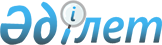 Қазақстан Республикасы Үкiметінің 2001 жылғы 10 мамырдағы N 614 қаулысына өзгерістер енгiзу туралыҚазақстан Республикасы Үкіметінің 2003 жылғы 13 наурыздағы N 242 қаулысы      Қазақстан Республикасының Yкiметi қаулы етеді: 

      1. "Қазақстан Республикасының шамалар бiрлiктерiнiң эталондық базасын дамытудың кейбiр мәселелерi туралы" Қазақстан Республикасы Yкiметінiң 2001 жылғы 10 мамырдағы N 614 қаулысына  мынадай өзгерiстер енгiзiлсiн: 

      көрсетiлген қаулымен бекiтiлген Қазақстан Республикасының шамалар бiрлiктерiнiң эталондық базасын дамытудың 2001-2003 жылдарға арналған бағдарламасында: 

      "Қажетті ресурстар және оларды қаржыландыру көздерi" деген 6-бөлiм мынадай редакцияда жазылсын: 

      "6. Қажеттi ресурстар және оларды қаржыландыру көздерi. Бағдарламаны қаржыландыру республикалық бюджет қаражаты есебiнен жүзеге асырылады, оның iшiнде жылдар бойынша: 2001 жылға - 105,8 млн. теңге, 2002 жылға - 110,988 млн. теңге, 2003 жылға - 248,879 млн. теңге"; 

      "Қазақстан Республикасының шамалар бiрлiктерiнiң эталондық базасын дамытудың 2001-2003 жылдарға арналған бағдарламасын iске асыру жөнiндегi iс-шаралар жоспары" деген 8-бөлiм осы қаулыға қосымшаға сәйкес жазылсын. 

      2. Осы қаулы қол қойылған күнiнен бастап күшiне енедi.       Қазақстан Республикасының 

      Премьер-Министрі 

Қазақстан Республикасы Үкіметінің  

2003 жылғы 13 наурыздағы N 242   

қаулысына қосымша          8. Қазақстан Республикасының шамалар бірліктерінің эталондық 

базасын дамытудың 2001-2003 жылдарға арналған бағдарламасын 

іске асыру жөніндегі іс-шаралар жоспары ------------------------------------------------------------------ 

 N !    Іс-шара    !Аяқталу! Орындалуына!Орындау!Болжамды!Қаржы. 

   !               !нысаны ! жауаптылар !мерзімі!шығыстар!ландыру 

   !               !       !            !       ! (млн.  !көзі 

   !               !       !            !       ! теңге) ! 

------------------------------------------------------------------ 

          1           2          3          4        5       6 

------------------------------------------------------------------ 

1   Мынадай жабдық.  Қазақ. Қазақстан    2001 ж. 2001 ж.- Респуб. 

    тарды сатып алу: стан   Республикасы IV тоқ. 100      ликалық 

    1. Табиғи газ   Респуб. Индустрия    саны   (орындал. бюджет 

    бен мұнайда     ликасы. және сауда           ды) 

    күкірт пен оның ның     министрлігі. 

    қосылыстарының  Үкіме.  нің Стан. 

    құрамын анық.   тіне    дарттау, 

    тауға арналған  ақпарат метрология 

    анықтау шегi            және серти. 

    0,01 мг/кг              фикаттау 

    жабдық.                 жөніндегі 

    2. МЕМСТ 8.024          комитеті, 

    -75 талаптарын          "ҚазМетрИн" 

    ескере отырып,          РМК (келісім 

    сұйық тығызды.          бойынша) 

    ғының мемлекет. 

    тік алғашқы 

    бiрлiк эталонын 

    құруға арналған, 

    ауқымы 650:2000 

    кг/м 3 , 20 о  С, 

    S=1,2х10 -6 

    температурадағы 

    жабдық. 

    3. MEMCT 8.024 

    -75 талаптарын 

    ескере отырып, 

    сұйық тығыздығы. 

    ның жұмыс 

    эталонын құруға 

    арналған сәйкес 

    ауқымы 650:2000 

    кг/м 3 , S=2,1х10 -2 

    :0,5х10 -2  жалпы 

    мақсаттағы ден. 

    симетрлер жиын. 

    тығы. 

    4. 90:1800К, 

    0,05х10 -6 :25х10 -6 К -1 , 

    S=0,2х10 -8 :1,5х10 -8  K -1 , 

    Ө=0,03х10 -8 :30х10 -8  K -1 

    температураларының 

    ауқымында тығыз 

    денелердiң сызықтық 

    ұлғаюының температу. 

    ралық коэффициентi 

    бiрлiгінiң мемле. 

    кеттiк эталонын 

    құруға арналған 

    жабдық. 

    5. 90:1800K, 

    0,3х10 -6 :25х10 -6  К -1 , 

    б=0,25х10 -7 :10х10 -7  К -1 , 

    температураларының 

    ауқымында бiрiншi 

    разрядты қатты 

    заттардың сызықтық 

    кеңеюiнiң темпера. 

    туралық коэффициентi 

    бiрлiгінiң жұмыс 

    эталонын құруға 

    арналған жабдық. 

6.  0,1:10 См/м S о =3х10 -4 , 

    Ө о =8х10 -4 ауқымында 

    электролит ерiтiн. 

    дiлерiнiң үлестi 

    электр өткiзушiлi. 

    гiнiң мемлекеттік 

    арнайы эталон 

    бiрлiгiн құруға 

    арналған жабдық. 

7.  Өлшем шегi (0,01- 

    0,0001) моль/дм 3 , 

    нитрат-ион құрамын 

    бақылауға арналған 

    жабдық. 

8.  Анықтау шегі 0,01 

    мг/кг май және 

    спирттi талдау 

    кезiнде нитрозаминдер 

    құрамын бақылауға 

    арналған жабдық. 

9.  Сыну көрсеткiшi 

    1,2-ден 1,7-ге 

    дейiн ылғалдылық, 

    құрғақ заттар, 

    экстракт және қант 

    құрамын бақылауға 

    арналған жабдық. 

10. рН бiрлiгiнiң екi 

    эталонын құруға 

    арналған жабдық пен 

    материалдар (бiрі- 

    мемлекеттік, екiншiсi 

    жұмыс эталоны 

    ретiнде). 

11. Анықтау шегі 0,001 

    мг/кг эталонды 

    автоматтық екi 

    сәулелi атомдық- 

    абсорбциялық спектро. 

    фотометр/заттар мен 

    материалдардың 

    химиялық құрамын 

    талдау аспаптарына 

    арналған үлгiлердi 

    даярлау жабдығы. 

12. Масса бiрлiгiнiң 

    мемлекеттiк 

    эталондарын жете 

    жабдықтауға 

    арналған 1 кг, 

    200г, 50г, 20г, 

    5г күшiне, 

    S E =2х10 -4 :5х10 -2 

    мг электронды 

    компараторлар. 

13. Анықтау шегі 

    0,01 мг/кг 

    қоршаған орта 

    объектілерінде 

    ауыр металдар 

    тұзының құрамын 

    бақылауға 

    арналған жабдық. 

__________________________________________________________________ 

2   Мынадай жабдық.  Қазақ.  Қазақстан   2002 ж.  2002 ж. Республи. 

    тарды сатып алу  стан    Республи.   IV       - 100   калық 

    немесе жаңғырту: Респуб. касы Индус. тоқсаны  (орын.  бюджет 

14. Анықтау шегі     ликасы. трия және            далды) 

    0,01 мг/кг       ның     сауда ми. 

    тамақ            Үкіме.  нистрлігі. 

    өнімдеріндегі    тіне    нің Стан. 

    бифенил құрамын  ақпа.   дарттау, 

    бақылауға арнал. рат     метрология 

    ған эталондық            және серти. 

    жабдық.                  фикаттау 

15. Спектр ауқымы            жөніндегі 

    315-тен 980нм            комитеті, 

    дейін, (0,1-             "ҚазМетрИн" 

    100)%, қант,             РМК (келісім 

    нитриттер және           бойынша) 

    сивуха майлары. 

    ның құрамын 

    бақылауға арналған 

    эталондық жабдық. 

16. Шығыс ауқымы 

    (0,057:2800) м 3 

    /ч, D y =(8:32)дюйм, 

    /\ =0,01:0,05% 

    автоматты басқару, 

    ақпараты жинақтау 

    және өңдеу жүйе. 

    сiмен мұнай және 

    мұнай өнiмдерiнiң 

    көлемдi және жаппай 

    шығысы бiрлiгінiң 

    жұмыс эталонын 

    құру үшiн құбыр. 

    пiспек автоматтан. 

    дырылған қондырғы. 

    лар кешенi. 

__________________________________________________________________ 

3   Мынадай жабдық.  Қазақ.  Қазақстан   2003 ж.  2003 ж. Республи. 

    тарды сатып алу  стан    Республи.   IV       - 185   калық 

    немесе жаңғырту: Респуб. касы Индус. тоқсаны          бюджет 

    17. 10 -7 :10 3  Па,  ликасы. дустрия 

    5:10%, 10 -8 :10 -1   ның     және сауда 

    Па, 10:30% ва.   Үкіме.  министрлігі. 

    куумметрлердi    тіне    нің Стан. 

    қамтитын төмен   ақпарат дарттау, 

    абсолюттiк қысым         метрология 

    бірлiгінiң эта.          және серти. 

    лонын құруға             фикаттау 

    арналған жабдық.         жөніндегі 

    18. Температура.         комитеті, 

    лық режимi               "ҚазМетрИн" 

    минус 50 о С-дан          РМК (келісім 

    плюс 100 о С-ға           бойынша) 

    дейiн ұстамдылық 

    қателiгі + 3 о С, 

    ылғалдылығы 100% 

    -ға дейiн, 

    қателiгi + 3 о С 

    камераның қажетті 

    көлемi 10 м 3 

    климаттық камера. 

    19. (0:360) о , 

    дискреттiгi 10 о 

    -тан аспайтын, 

    S=0,01, Ө=0,02 

    көп қабырғалы 

    призманы және 

    автоколлиматор. 

    ларды қамтитын 

    жазық бұрыш 

    бiрлiгінiң эта. 

    лонын құруға 

    арналған жабдық. 

    20. (2,7:1300) 

    10 2  Па, б=0,01 % 

    абсолюттiк қысым 

    бірлiгінiң эта. 

    лонын құруға 

    арналған жабдық. 

    21. МЕМСТ 8.065-85 

    талаптарын ескере 

    отырып, 200:1х10 6 

    Н, /\ 0 =0,06%:0,1% 

    бiрiншi дәрежелi 

    динамометр. 

    22. Бриннель шкаласы 

    бойынша қаттылық 

    бiрлiгiнiң мемле. 

    кеттiк эталонын 

    құруға арналған 

    жабдық. 

    23. Эталондық 

    гирьлер: 1a дәрежелi 

    (МОЗМ Е 1 ) 1мг-дан 

    500 мг-ға дейiн, 

    1г-дан 500 г-ға 

    дейiн, 1 кг 

    жиынтықтар. 

    24. Виккерс шкаласы 

    бойынша қаттылық 

    бiрлiгiнiң мемлекет. 

    тiк эталонын құруға 

    арналған жабдық. 

    25. Роквелл және 

    Супер-Роквелл 

    шкаласы бойынша 

    қаттылық бiрлiгiнiң 

    мемлекеттiк эталонын 

    құруға арналған 

    жабдық. 

    26. Мемлекеттiк 

    температура эталонын 

    жете жабдықтау үшiн 

    арналған жоғары оңды 

    компаратор (немесе 

    F-700 үлгiдегi 

    жалғаушысы). 

    27. C 3 H 8 , СО, C 6 H 14 , 

    NO, СО 2 , SО 2 , H 2 S 

    газ қоспасын 

    өңдейтiн және 

    аттестаттайтын 

    эталондық көпфунк. 

    циялық автоматтан. 

    дырылған кешеннiң 

    жабдығы. 

    28. Физика-химия 

    шамаларының эталон. 

    дары: 

    рН құралдарының 

    мемлекеттiк эталонына 

    арналған реперлiк 

    буферлi құймасы 

    (калий гидрофтолаты 

    молярлық қоспасы 

    0,05 моль/кг); 

    298,15 К температу. 

    расында электр 

    өткiзу үлесi 0,1-ден 

    10 см/м-ге дейiн 

    электролиттiң 

    құймасының электр 

    өткiзу үлесiнiң 

    мемлекеттiк өлшем 

    жабдықтарының 

    эталонына арналған 

    хлорлы калий құймасы. 

    29. Мемлекеттiк 

    уақыт және жиiлiк 

    эталонын жаңғырту. 

__________________________________________________________________ 

4   Мемлекеттік эта. Қазақ.  Қазақстан   IV тоқ. 2001 ж. Республи. 

    лондарға техни.  Респуб. Республи.   сан,    - 5,8   калық 

    калық қызмет     ликасы. касы Индус. жыл     2002 ж. бюджет 

    көрсету және     ның     трия және   сайын   -8,988 

    оларды бiрге     Үкіме.  сауда мини.         (орын. 

    алып жүру:       тіне    стрлігінің          далды) 

    30. Шама бiрлiк. ақпарат Стандарттау,        2003 ж. 

    терiнiң эталон.          метрология          -18,879 

    дарын мемлекет.          және серти. 

    аралық және              фикаттау 

    халықаралық,             жөніндегі 

    сондай-ақ шет            комитеті, 

    елдердiң ұлттық          "ҚазМетрИн" 

    эталондарын жыл          РМК (келісім 

    сайынғы салыс.           бойынша) 

    тыру және тексеру 

    жұмыстарын жүр. 

    гiзу. 

    31. Эталондардың 

    белгiленген тех. 

    никалық талапта. 

    рына сәйкестiгін 

    анықтау және 

    дәлелдеу мақса. 

    тында кезеңді 

    тексерiстердi 

    жүргiзу. 

    32. Эталондарды 

    сақтау және 

    қолдану жағдай. 

    ларын қамтамасыз 

    ету. 

    33. Эталондарды 

    жаңғырту үшiн 

    шығыс материалдары 

    мен қосымша 

    материалдар сатып 

    алу. 

    34. Қолданыстағы 

    эталондарды жөн. 

    деудi жүргiзу. 

    35. Сатып алынатын 

    және қолданыстағы 

    эталондарды күту. 

__________________________________________________________________ 

5   Мемлекеттік са.  Қазақ.  Қазақстан   2002 ж.  2002 ж. Республи. 

    раптамадан өткен стан    Республи.   IV       - 2     калық 

    Астана қаласын.  Респуб. касы Индус. тоқсаны  (орын.  бюджет 

    дағы эталон ор.  ликасы. трия және            далды) 

    талығы құрылы.   ның     сауда ми. 

    сының техника-   Үкіме.  нистрлігі. 

    экономикалық     тіне    нің Стан. 

    негіздемесін     ақпа.   дарттау, 

    дайындау         рат     метрология 

                             және серти. 

                             фикаттау 

                             жөніндегі 

                             комитеті, 

                             "ҚазМетрИн" 

                             РМК (келісім 

                             бойынша) 

__________________________________________________________________ 

6   Мемлекеттік са.  Қазақ.  Қазақстан   2003 ж.  2003 ж. Республи. 

    раптамадан өткен стан    Республи.   IV       - 45    калық 

    Астана қаласын.  Респуб. касы Индус. тоқсаны          бюджет 

    дағы эталон ор.  ликасы. трия және 

    талығы құрылы.   ның     сауда ми. 

    сының жобалау-   Үкіме.  нистрлігі. 

    сметалық құжат.  тіне    нің Стан. 

    тамасын әзірлеу  ақпа.   дарттау, 

                     рат     метрология 

                             және серти. 

                             фикаттау 

                             жөніндегі 

                             комитеті, 

                             "ҚазМетрИн" 

                             РМК (келісім 

                             бойынша) 

------------------------------------------------------------------ 
					© 2012. Қазақстан Республикасы Әділет министрлігінің «Қазақстан Республикасының Заңнама және құқықтық ақпарат институты» ШЖҚ РМК
				